Questions adapted from Score21 and SchoolNet 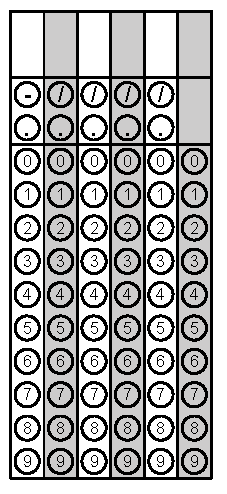 Problem 1Problem 2Gridded ResponseMonday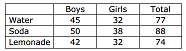 Mr. Wilson took data on the types of drinks the 8th graders drank regularly at lunch.  What percent of boys drink water on a regular basis?Dr. Knox wants to combine a 20% alcohol solution with a 60% solution to form 200 mL of a 45% solution.   How much of the 60% solution should he use?Problem 2TuesdayThe average daily high temperature for the month of April in Raleigh is approximated by the function f(n) = 0.2n + 80 where n is the day of the month.  April has 30 days.  What was the maximum high temperature that occurred on April 17th?McCaslin Cycling charges a $50 start-up fee plus $2.00 per class.  Cycles4Life charges $5 per class with no start-up fee.  Write a function representing the difference in cost between McCaslin Cycling and Cyles4Life.Problem 1WednesdayVjay spends $16 on notebooks and pencils.  Notebooks cost $3.00 and pencils $0.50.  If Vjay bought 12 items, how many notebooks did he buy?Simplify.Problem 1ThursdayA rocket carrying fireworks is launched for a bridge 80 feet above a lake.  The rocket’s height above the surface is given by the equation        h = -16t2 + 64t + 80.  To the nearest second, how long did the rocket take to hit the lake?Using the same situation from problem #1, what was the highest point of the firework rocket’s journey?  Round your answer to the nearest whole number if necessary.Problem 2 FridayYou want to open a checking account at the local bank.  You are given two options. Standard checking is $6 a month and $0.25 for each check you write.  Select Checking is $4.50 a month and $0.50 per check.  Write a system of equations that can be used to determine the  number of checks, c, that must be written in order for the total charges, t, for the 2 accounts to be the same. Solve the system in #1 to find the number of checks written when both accounts charges are the same. Problem 2